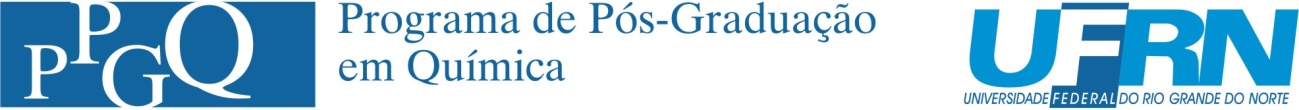 FICHA DE INSCRIÇÃOPrograma Nacional de Pós-Doutorado – PNPDPortaria CAPES Nº 086, de 03 de julho de 2013Nome do Candidato: ____________________________________________________________e-mail: _________________________________________Data de Nascimento: ___/___/_____CPF:____________________________________Fones:________________________________Nome do Laboratório que vai desenvolver a pesquisa_______________________________________________________________________________________________________________Nome do Professor responsável: __________________________________________________Documentos a serem entregues na Secretaria do PPGQ:Currículo LattesHistórico do DoutoradoDiploma do Doutorado (ou documento equivalente)Projeto de pesquisaOBS.: A ficha preenchida com TODOS os documentos deve ser entregue até o dia 25 de novembro de 2013 até as 17h na Secretaria do PPGQ. A CPG do PPGQ irá se reunir para avaliar os professores responsáveis e os candidatos para selecionar dois (observar Artigo 4º, inciso I da Portaria Nº 086, de 03 de julho de 2013). A bolsa será implementada no dia 05 de dezembro de 2013, os candidatos aprovados deverão iniciar as atividades dia 05 de dezembro de 2013. O período da bolsa é de um ano, observando os Artigos 13 e 14 da Portaria Nº 086, de 03 de julho de 2013.